项目编号：BZXYGC[2024]002号亳州学院2024年度复印纸集中采购项目征询文件          采   购   人：亳 州 学 院2024年1月第一章  招标书投标人须知前附表二、采购内容及要求一、资格要求    征询供应商条件：需满足“徽采云”平台入驻条件的商家。二、控制价本项目控制价为（人民币）：165元/箱。三、情况说明1.此项目为亳州学院2024年度复印纸集中采购项目所包含的A4（70g）复印纸品牌、参数、样品征询（共921箱，分批供货、分批支付）活动，征询完成后，择优选择三个不同品牌型号产品在“徽采云”平台多品牌竞价采购，欢迎各位供应商参与竞价。2.提交征询样品要求：须满足国家标准（GB／T24988-2020）A4复印纸（优等品）标准：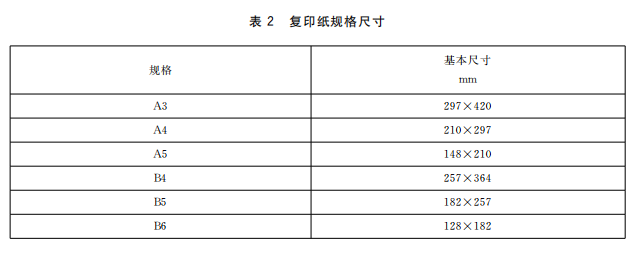 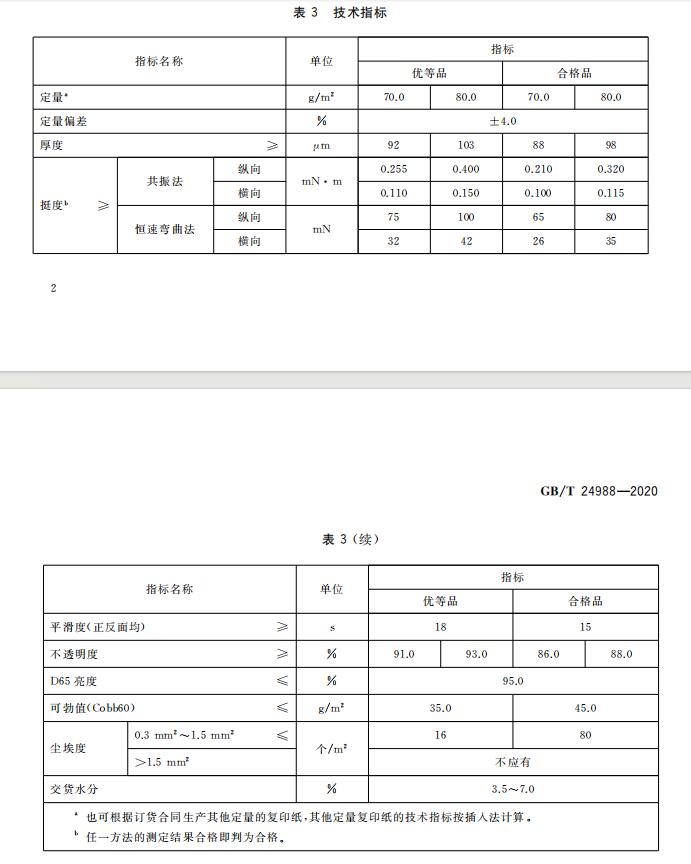 征  询  反  馈  函征询名称：                              征询编号：                              征 询 人：                                联 系 人：                                联 系 方 式：                                  年     月     日征询情况反馈表产品参数证明材料承诺函序号内  容1项目名称：亳州学院2024年度复印纸集中采购项目项目编号： BZXYCG[2023]3号 2采 购 人：亳州学院采购人地址：亳州市区内3征询方式：送至亳州学院勤政楼10524投标书递交至：见招标公告投标截止时间：见招标公告5征询时间：见招标公告征询地点：勤政楼1053室6纸质文件（文件袋密封）品牌型号指标名称指标名称指标名称单位优等品指标所投产品参数徽采云链接定量（70g≤定量＜750g）定量（70g≤定量＜750g）定量（70g≤定量＜750g）g/m270.0定量偏差定量偏差定量偏差%±4.0   厚度                       ≥   厚度                       ≥   厚度                       ≥μm92挺度b≥共振法纵向mNm0.255挺度b≥共振法横向mNm0.110挺度b≥恒速弯曲法纵向mNmNm75挺度b≥恒速弯曲法横向mNmNm32平滑度（正反面均）       ≥平滑度（正反面均）       ≥平滑度（正反面均）       ≥S18不透明度                ≥不透明度                ≥不透明度                ≥%91.0 D65亮度                ≤ D65亮度                ≤ D65亮度                ≤%95.0注：1.供应商征询反馈函须用所投型号纸张打印；2.产品参数证明材料：官网产品截图（不得缺项，否则不予通过）或厂家盖印证明（不得缺项，否则不予通过）；3必须出具承诺函（内容自拟，须包含：项目名称、项目编号、本次征询反馈函用纸为我公司所投型号、产品参数证明材料均为真实可查，如有虚假我方愿意承担所有责任相关说明）；4.此次征询是定价征询(默认征询反馈函产品价格为165元/箱)；5.所有征询反馈函材料必须盖印。注：1.供应商征询反馈函须用所投型号纸张打印；2.产品参数证明材料：官网产品截图（不得缺项，否则不予通过）或厂家盖印证明（不得缺项，否则不予通过）；3必须出具承诺函（内容自拟，须包含：项目名称、项目编号、本次征询反馈函用纸为我公司所投型号、产品参数证明材料均为真实可查，如有虚假我方愿意承担所有责任相关说明）；4.此次征询是定价征询(默认征询反馈函产品价格为165元/箱)；5.所有征询反馈函材料必须盖印。注：1.供应商征询反馈函须用所投型号纸张打印；2.产品参数证明材料：官网产品截图（不得缺项，否则不予通过）或厂家盖印证明（不得缺项，否则不予通过）；3必须出具承诺函（内容自拟，须包含：项目名称、项目编号、本次征询反馈函用纸为我公司所投型号、产品参数证明材料均为真实可查，如有虚假我方愿意承担所有责任相关说明）；4.此次征询是定价征询(默认征询反馈函产品价格为165元/箱)；5.所有征询反馈函材料必须盖印。注：1.供应商征询反馈函须用所投型号纸张打印；2.产品参数证明材料：官网产品截图（不得缺项，否则不予通过）或厂家盖印证明（不得缺项，否则不予通过）；3必须出具承诺函（内容自拟，须包含：项目名称、项目编号、本次征询反馈函用纸为我公司所投型号、产品参数证明材料均为真实可查，如有虚假我方愿意承担所有责任相关说明）；4.此次征询是定价征询(默认征询反馈函产品价格为165元/箱)；5.所有征询反馈函材料必须盖印。注：1.供应商征询反馈函须用所投型号纸张打印；2.产品参数证明材料：官网产品截图（不得缺项，否则不予通过）或厂家盖印证明（不得缺项，否则不予通过）；3必须出具承诺函（内容自拟，须包含：项目名称、项目编号、本次征询反馈函用纸为我公司所投型号、产品参数证明材料均为真实可查，如有虚假我方愿意承担所有责任相关说明）；4.此次征询是定价征询(默认征询反馈函产品价格为165元/箱)；5.所有征询反馈函材料必须盖印。注：1.供应商征询反馈函须用所投型号纸张打印；2.产品参数证明材料：官网产品截图（不得缺项，否则不予通过）或厂家盖印证明（不得缺项，否则不予通过）；3必须出具承诺函（内容自拟，须包含：项目名称、项目编号、本次征询反馈函用纸为我公司所投型号、产品参数证明材料均为真实可查，如有虚假我方愿意承担所有责任相关说明）；4.此次征询是定价征询(默认征询反馈函产品价格为165元/箱)；5.所有征询反馈函材料必须盖印。注：1.供应商征询反馈函须用所投型号纸张打印；2.产品参数证明材料：官网产品截图（不得缺项，否则不予通过）或厂家盖印证明（不得缺项，否则不予通过）；3必须出具承诺函（内容自拟，须包含：项目名称、项目编号、本次征询反馈函用纸为我公司所投型号、产品参数证明材料均为真实可查，如有虚假我方愿意承担所有责任相关说明）；4.此次征询是定价征询(默认征询反馈函产品价格为165元/箱)；5.所有征询反馈函材料必须盖印。注：1.供应商征询反馈函须用所投型号纸张打印；2.产品参数证明材料：官网产品截图（不得缺项，否则不予通过）或厂家盖印证明（不得缺项，否则不予通过）；3必须出具承诺函（内容自拟，须包含：项目名称、项目编号、本次征询反馈函用纸为我公司所投型号、产品参数证明材料均为真实可查，如有虚假我方愿意承担所有责任相关说明）；4.此次征询是定价征询(默认征询反馈函产品价格为165元/箱)；5.所有征询反馈函材料必须盖印。注：1.供应商征询反馈函须用所投型号纸张打印；2.产品参数证明材料：官网产品截图（不得缺项，否则不予通过）或厂家盖印证明（不得缺项，否则不予通过）；3必须出具承诺函（内容自拟，须包含：项目名称、项目编号、本次征询反馈函用纸为我公司所投型号、产品参数证明材料均为真实可查，如有虚假我方愿意承担所有责任相关说明）；4.此次征询是定价征询(默认征询反馈函产品价格为165元/箱)；5.所有征询反馈函材料必须盖印。